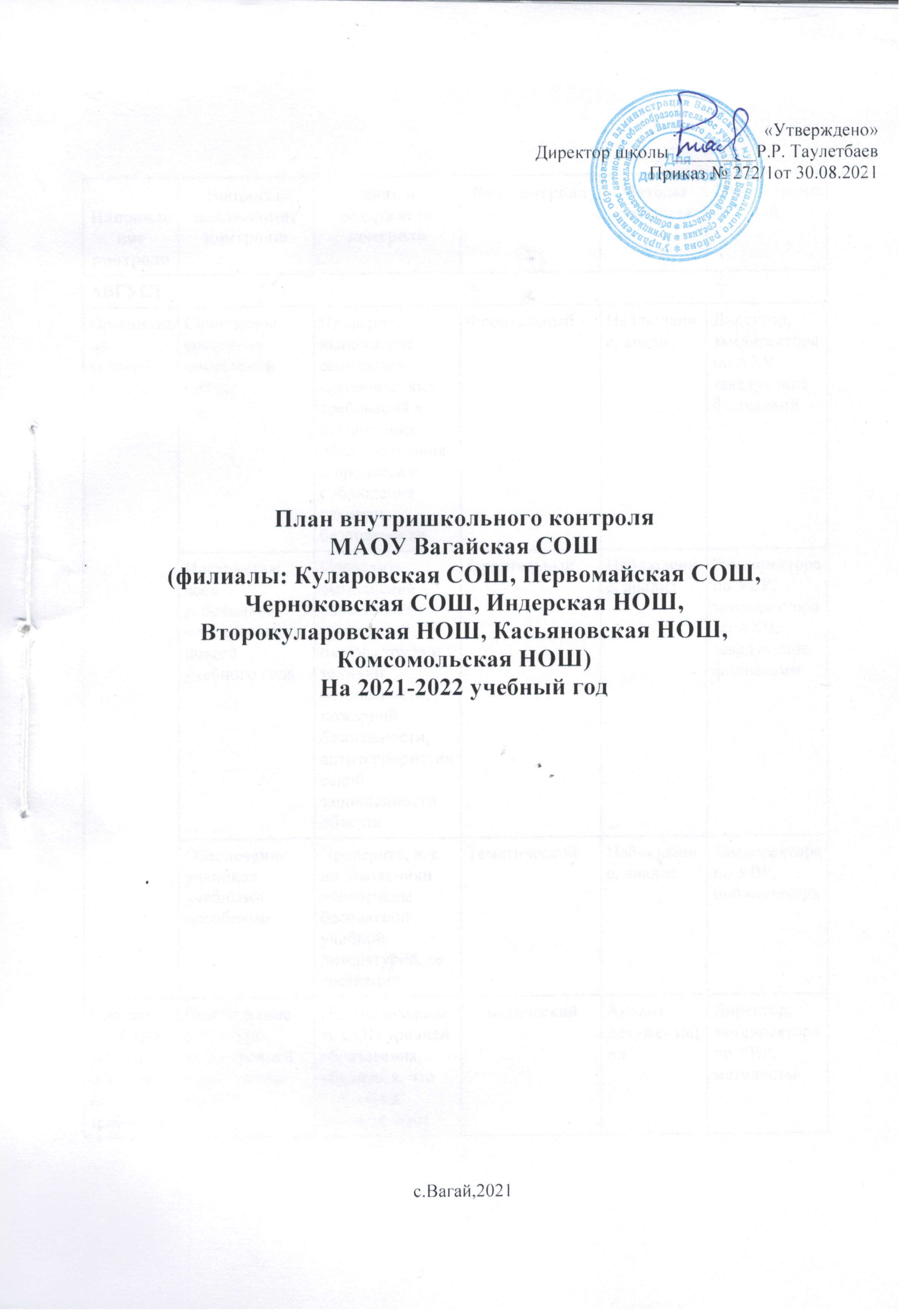  Направление контроляВопросы, подлежащие контролюЦель и содержание контроляВид контроляВид контроляМетоды контроляОтветственныйАВГУСТАВГУСТАВГУСТАВГУСТАВГУСТАВГУСТАВГУСТОрганизация условий обученияСанитарное состояние помещений школыПроверить выполнение санитарно-гигиенических требований к организации образовательного процесса и соблюдение техники безопасностиФронтальныйФронтальныйНаблюдение, анализДиректор, замдиректора по АХЧ, заведующие филиалами  Организация условий обученияИнструктаж всех работников перед началом нового учебного годаПроверить выполнение работниками требований охраны труда и техники безопасности, пожарной безопасности, антитеррористической защищенности объектаФронтальныйФронтальныйНаблюдение, анализЗамдиректора по УВР, замдиректора по АХЧ, заведующие филиаламиОрганизация условий обученияОбеспечение учеников учебными пособиямиПроверить, все ли школьники обеспечены бесплатной учебной литературой, ее состояниеТематическийТематическийНаблюдение, анализЗамдиректора по УВР, библиотекарьСоответствие ООП уровней образования требованиям ФГОССоответствие структуры ООП уровней образования ФГОСПроанализировать ООП уровней образования, убедиться, что структура соответствует требованиям ФГОС по уровням образованияТематическийТематическийАнализ документацииДиректор, замдиректора по УВР, методистыСоответствие ООП уровней образования требованиям ФГОССоответствие рабочих программ учебных предметов требованиям ФГОСПроконтролировать, как педагоги составили рабочие программы, включили ли обязательные компоненты: результаты освоения курса, содержание с указанием форм организации и видов деятельности и тематическое планированиеТематическийТематическийАнализ документацииЗамдиректора по УВР, методистыСоответствие ООП уровней образования требованиям ФГОССоответствие программ курсов внеурочной деятельности требованиям ФГОСПроконтролировать, как педагоги составили программы курсов внеурочной деятельности, включили ли обязательные компоненты: результаты освоения курса внеурочной деятельности; содержание курса внеурочной деятельности с указанием форм организации и видов деятельности и тематическое планирование, в том числе с учетом рабочей программы воспитанияТематическийТематическийАнализ документацииЗамдиректора по ВР, методистыСоответствие рабочих программ воспитания и календарных планов воспитательной работы требованиям ФГОСПроанализироватьрабочие программы воспитания и календарные планы воспитательной работы, убедиться, что их структура и содержание соответствуют требованиям ФГОС по уровням образования и  программе воспитанияТематическийТематическийАнализ документацииЗамдиректора по ВР,методистыЛокальные нормативные акты школыАнализ локальных нормативных актов школы на соответствие нормативным правовым актам в сфере образованияПроанализировать локальные нормативные акты школы, чтобы убедиться, что они соответствуют нормативным актам в сфере образованияКомплексныйКомплексныйАнализ документацииЗамдиректора по УВР, заведующие филиаламиСЕНТЯБРЬСЕНТЯБРЬСЕНТЯБРЬСЕНТЯБРЬСЕНТЯБРЬСЕНТЯБРЬСЕНТЯБРЬШкольная документацияСостояние личных дел прибывших учениковПроверить выполнение требований к оформлению личных делТематическийТематическийАнализ документацииЗамдиректора по УВР, методистыШкольная документацияСостояние личных дел прибывших учениковПроверить выполнение требований к оформлению личных делТематическийТематическийАнализ документацииШкольная документацияОформление журналов (внеурочной деятельности, дополнительного образования, ГПД), электронных журналовПроверить, соблюдают ли педагоги единые требования к оформлению и заполнению журналовТематическийТематическийАнализ документацииЗамдиректора по УВР, ВР, методистыШкольная документацияСостояние школьного сайтаПроанализировать состояние сайта школыТематическийТематическийИзучение, анализСистемный администратор, замдиректора по УВР, ВР, методистыШкольная документацияПроверка календарного  планирования по образовательной деятельности  в соответствии с ФГОС в ГКПУчет документации ГКП : режим работы ГКП, расписание занятий, перспективный план работы с родителями, программа кружка ВД.Тематический Тематический Анализ документацииЗамдиректора по УВР, ВР, воспитатели ГКПШкольная документацияРеализация программы воспитания и социализации обучающихсяПроконтролировать, как классные руководители 1–11-х классов спланировали воспитательную работу с учетом требования ФГОС НОО, ООО, СООКомплексныйКомплексныйАнализ документацииКлассные руководители 1–11-х классов, замдиректора по УВР, замдиректора по ВРОрганизация дежурства по школеРаспределение дежурства по школеФронтальныйФронтальныйАнализЗамдиректора по ВР, методистыРеализация ООПОрганизация психолого-педагогической диагностики готовности детей к обучению в школе.Изучение индивидуальных особенностей и возможностей детей на первом этапе школьного обученияДиагностическийДиагностическийСтартовая диагностика, анализПсихолог, учителя начальных классов, замдиректора по УВРРеализация ООП  Организация стартовой диагностики учащихся 10-х классовВыявить готовность учащихся к обучению на новом уровне образованияТематическийТематическийСтартовая диагностика, анализЗамдиректора по УВРРеализация ООПОрганизация входной диагностики предметных результатовОпределение исходного уровня предметных и метапредметных умений  во 2-4 классовТематическийТематическийВходная диагностическая работа, анализУчителя начальных классов, замдиректора по УВРРеализация ООПОрганизация входной диагностики предметных результатов ВПР Проведение ВПР в 5-9 классах (по отдельному графику)ТематическийТематическийВходная диагностическая работа, анализПедагоги-предметники, замдиректора по УВРРеализация ООПОрганизация диагностики и коррекционной работы со слабоуспевающих и неуспевающих детей.Определение фактического уровня знаний детей; выявление в знаниях учеников пробелов, которые требуют быстрой ликвидацииТематическийТематическийДиагностическая работа, разработанная совместно с учителем предметником, дефектологом и психологомУчителя начальных классов, замдиректора по УВРРеализация ООПСоставление индивидуального плана работы по ликвидации пробелов в знаниях отстающего ученика на текущую четвертьПроведение коррекционных мероприятииТематическийТематическийИндивидуальный план работы Учителя начальных классов???, замдиректора по УВРРеализация ООПРабота по профилактике, профилактие детского дорожно-транспортного травматизмаОсуществление работы классных руководителей и педагогов-организаторов при проведении мероприятий в рамках месячника профилактики и профилактики по безопасности дорожного движенияТематический,посещение мероприятий, участие в конкурсахТематический,посещение мероприятий, участие в конкурсахотчетЗамдиректора по ВРМетодическая работаОрганизация работы заседаний ШМО по поводу планирования работы, выбора методических тем педагогов, организации предметных недельПроверить планы работы методических объединений на годПерсональныйПерсональныйАнализ документацииМетодист, руководители методических объединений, Методический советОрганизация наставничестваПерсональныйПерсональныйПлан работы наставниковМетодист, наставникиСостояние преподавания учебных предметовУрочная деятельность вновь принятых педагогов, молодых специалистовПосетить уроки вновь принятых педагогов, молодых специалистов, чтобы проконтролировать, как они организуют урочную деятельностьТематический (персональный)Тематический (персональный)Посещение, наблюдение, анализЗамдиректора по НМР, руководители методических объединений, замдиректора по УВРСостояние преподавания учебных предметовУчебный процесс в 1-х классах.  Посещение уроков.Оценить соответствие организации  учебного процесса в первых классах Сан ПиН, ООП НОО, требованиям ФГОС. Персональный ПерсональныйПосещение, наблюдение, анализЗамдиректора по НМР,замдиректора по УВР, психологОКТЯБРЬОКТЯБРЬОКТЯБРЬОКТЯБРЬОКТЯБРЬОКТЯБРЬОКТЯБРЬШкольная документацияОформление журналов (внеурочной деятельности, дополнительного образования, ГПД), электронных журналовПроверить, соблюдают ли педагоги единые требования к оформлению и заполнению журналов, вносят ли в журнал текущие отметкиТематическийТематическийАнализ документацииЗамдиректора по УВР, ВР, методистыШкольная документацияСостояние личных дел учеников 1-го классаПроверить выполнение требований к оформлению личных делТематическийТематическийАнализ документацииЗамдиректора по УВР, методистыШкольная документацияПроверка рабочих тетрадей учащихся 5-х и 10-х классовПроконтролировать, как часто педагоги проверяют тетради, как школьники соблюдают единый орфографический режим, соответствие записей в рабочих тетрадях календарно-тематическому планированиюТематическийТематическийАнализ документацииЗамдиректора по УВРПланирование воспитательной работы на осенние каникулыОрганизация внеурочной деятельностиСобеседование с классными руководителямиСобеседование с классными руководителямиПланЗаместитель директора по ВРЖурналы инструктажей  классов по ТБ во внеурочное времяСоответствие требованиям оформления и ведения журналов по ТБ с обучающимися  во внеурочное времяПросмотр 
журналов 
по  ТБ во внеурочное времяПросмотр 
журналов 
по  ТБ во внеурочное времяАнализЗаместитель директора по ВРРеализация ООПДиагностика готовности к школьному обучению детей старшего дошкольного возрастаОценить уровень готовности дошкольников к обучению в школеДиагностическийДиагностическийАнализВоспитатели д/с, ГКП, заведующие филиалами,  замдиректора по УВРРеализация ООППосещаемость учащихсяВыявить учащихся, которые систематически не посещают учебные занятия без уважительной причиныФронтальныйФронтальныйАнализКлассные руководители, социальный педагог, замдиректора по УВР, замдиректора по ВРРеализация ООПМониторинг личностных и метапредметных образовательных результатов учащихся НИКОПровести мониторинг, чтобы определить уровень личностных образовательных достижений учащихсяТематическийТематическийАнализКлассные руководители, замдиректора по УВРРеализация ООПОрганизация диагностических работ в 10 классеПроведение диагностических работ в 10 классе (по материалам ОГЭ 2020)ТематическийТематическийВходная диагностическая работа, анализПедагоги-предметники, замдиректора по УВРРеализация ООПРеализация рабочих программ воспитания НОО, ООО и СООПроконтролировать, как классные руководители 1–4-х классов спланировали воспитательную работу с учетом требований ФГОС НООКомплексныйКомплексныйАнализ документацииКлассные руководители 1–4-х классов, замдиректора по УВР, замдиректора по ВРРеализация ООПКачество проведения занятий внеурочной деятельности в 3-4 классахОценка состояния проведения курсов внеурочной деятельности, соответствие их содержаниям целям и задачам ФГОС ООТематическийТематическийПосещение занятий, анализ, наблюдение, собеседованиезамдиректора по ВРРеализация ООПСостояние работы с родителями учащихся 9-11-х классахПроанализировать работу классных руководителей с семьями учащихсяТематическийТематическийПосещение родительских собраний, изучение протоколов родительских собраний,собеседованиеЗамдиректора по ВРРеализация ООПВыполнение рабочих программ по предметам учебного плана за 1-ю четвертьПроанализировать классные журналы и календарно-тематическое планирование, чтобы проконтролировать выполнение объема рабочих программ за 1-ю четвертьТематическийТематическийАнализ документацииЗамдиректора по УВРРеализация ООПАнализ промежуточной аттестации по итогам 1-й четвертиПроанализировать результаты промежуточной аттестации за 1-ю четвертьТематическийТематическийАнализ документацииЗамдиректора по УВРМетодическая работаПовышение квалификации педагоговОрганизовать повышение квалификации для педагогов согласно перспективному плану повышения квалификацииТематическийТематическийПланирование, организацияДиректор, замдиректора по УВР, методистМетодическая работаДиагностика затруднений педагоговПровести диагностику педагогов, чтобы выявить, какие трудности они испытывают в работе по ФГОСТематическийТематическийДиагностика, анализЗамдиректора по УВРСостояние преподавания учебных предметовДиагностика метапредметных образовательных результатовОценить уровень смыслового чтения, как метапредметного результата во 2-4 классахДиагностическийДиагностическийАнализУчителя начальных классов, заведующие филиалами,  замдиректора по УВРСостояние преподавания учебных предметовДеятельность учителя по формированию УУД на урокахПроанализировать формы и методы работы учителей 3 классов  по формированию и развитию УУД.Персональный.  Посещение уроковПерсональный.  Посещение уроков  Собеседование.Замдиректора по УВР заведующий филиаломСостояние преподавания учебных предметовОбъем домашних заданийПроанализировать записи в журналах о домашнем задании, чтобы проконтролировать, не перегружают ли педагоги учащихсяТематическийТематическийАнализ документацииЗамдиректора по УВРСостояние преподавания учебных предметовРабота с высокомотивированными ученикамиПроанализировать индивидуальные образовательные траектории высокомотивированных учащихся. Посетить уроки, проверить, как педагоги включили в уроки задания олимпиадного циклаТематическийТематическийАнализ документации, посещение, наблюдениеЗамдиректора по УВРРабота со слабоуспевающими и неуспевающими ученикамиПроанализировать индивидуальный план работы с учащимися данной группы. Посещение уроковТематическийТематическийАнализ документации, посещение, наблюдениеЗамдиректора по УВРПодготовка к ГИАФормирование банка данных по выпускникам 9 и 11 классов с выбором предметов в формате ОГЭ и ЕГЭПровести анкетирование учащихся 9 и  11 классовТематическийТематический анкетирование, анализЗамдиректора по УВРПодготовка к ГИАОформление информационных стендов по подготовке к ГИАПроанализировать оформление информационных стендов: качество и полноту представленной информацииТематическийТематическийПосещение, наблюдение, анализЗамдиректора по УВРНОЯБРЬНОЯБРЬНОЯБРЬНОЯБРЬНОЯБРЬНОЯБРЬНОЯБРЬШкольная документацияСостояние журналов (внеурочной деятельности, дополнительного образования, ГПД), электронных журналовПроверить, как педагоги заполняют журналы: своевременность записей в журналах, наполняемость текущих оценок, итоги промежуточной аттестацииТематическийТематическийАнализ документацииЗамдиректора по УВР, ВР, методистыШкольная документацияПроверка дневников учащихся 4,5-х кл., Проконтролировать, как педагоги выставляют отметки в дневникиТематическийТематическийАнализ документацииЗамдиректора по УВРШкольная документацияПроверка перспективного плана работы с родителями в ДОУ. Содержание информационно-стендового материала  Проконтролировать наличие,полноты информацииТекущийТекущий СобеседованиеЗамдиректора по УВР, заведующие филиаламиШкольная документацияПроверка рабочих тетрадей учащихся 4-х классов по математике и русскому языку, 5–7-х классов по русскому языкуПроконтролировать, как часто педагоги проверяют тетради, как школьники соблюдают единый орфографический режим, соответствие записей в рабочих тетрадях календарно-тематическому планированиюТематическийТематическийАнализ тетрадейЗамдиректора по УВР, руководители ШМО, методистыРеализация ООПАдаптация учащихся 1-х классовМониторинг адаптации учащихся, перешедших на новый уровень образованияТематическийТематический Психолого-педагогическй консилиумКлассные руководители, педагог-психолог, замдиректора по УВР, замдиректора по ВРАдаптация учащихся  5-х классовМониторинг адаптации учащихся, перешедших на новый уровень образованияТематическийТематическийАнализКлассные руководители, педагог-психолог, замдиректора по УВР, замдиректора по ВРВыполнение требований к урокам в 1–4-х классах с позиции здоровьесбереженияПроконтролировать, как педагоги соблюдают требования СанПиН и ФГОСТематический,  персональныйТематический,  персональныйПосещение, анализЗамдиректора по УВРМониторинг метапредметных результатов учащихсяПроанализировать, как учащиеся достигают метапредметных результатовТематическийТематическийМетапредметная контрольная, анализЗамдиректора по УВРОрганизация административных контрольных работ по графикуОрганизовать проведение административных контрольных работ в разных классах по графику, чтобы определить, достигли ли учащиеся образовательных результатовТематическийТематическийАдминистративные контрольные работы, анализЗамдиректора по УВРРеализация программы формирования УУД в начальной школеПроконтролировать, как педагоги реализуют программу формирования УУД в начальной школеКомплексныйКомплексныйПосещение, беседа, анализЗамдиректора по УВРКачество проведение занятий внеурочной деятельности в  7 классахОценка состояния проведения курсов внеурочной деятельности, соответствие их содержаниям целям и задачам ФГОС ООТематическийТематическийПосещение занятий, анализ, наблюдение, собеседованиеЗамдиректора по ВР, заведующие филиалами Качество проведение   часов общения, в том числе и тематических в 5-6 классахУровень  участия обучающихся класса в подготовке и проведении классных мероприятийТематическийТематическийПосещение классных часов, собеседование, опросЗамдиректора по ВР, заведующие филиаламиУровень  воспитанности  в 2-4 классах Выявление  уровня  воспитанности  классных  коллективовТематическийТематическийАнкетированиеЗамдиректора по ВР, заведующие филиаламиСостояние работы с родителями учащихся в 10 классеПроанализировать работу классных руководителей с семьями учащихсяТематическийТематическийПосещение родительских собраний, изучение протоколов родительских собраний,собеседованиеЗамдиректора по ВРМетодическая работаПовышение квалификации педагоговОрганизовать повышение квалификации для педагогов согласно перспективному плану повышения квалификацииТематическийТематическийНаблюдение, анализДиректор, замдиректора по УВРМетодическая работаАттестация педагоговОбеспечить методическое и психологическое сопровождение педагогов, которые проходят аттестациюТематическийТематическийНаблюдение, анализМетодист, руководители методических объединений, педагог-психологМетодическая работаЗаседания ШМОКачество методической работы по вопросам объективности оцениванияТематическийТематическийПосещение,анализМетодист, руководители ШМОСостояние преподавания учебных предметовПреподавание предметов учебного плана, по результатам ВПР в 4, 5-9 кл.Посетить уроки, чтобы проконтролировать, как педагоги учли результаты ВПР в работе и включили сложные задания в урокиТематический, персональный)Тематический, персональный)Посещение, наблюдение, анализРуководители методических объединений, замдиректора по УВРСостояние преподавания учебных предметовОрганизация оценочной деятельностиПосетить уроки, чтобы проверить, как педагоги организовали оценочную деятельностьТематический (персональный)Тематический (персональный)Посещение, наблюдение, анализЗамдиректора по УВРСостояние преподавания учебных предметовДеятельность учителя по формированию УУД на урокахПроанализировать формы и методы работы учителей 4 классов  по формированию и развитию УУД.Персональный.  Посещение уроковПерсональный.  Посещение уроков  Собеседование.Замдиректора по УВР, заведующие филиаламиСостояние преподавания учебных предметовРазвитие навыков читательской грамотности   Посетить уроки, чтобы проконтролировать, как педагоги развивают читательскую грамотность школьников 2  классовТематический (персональныйТематический (персональныйПосещение, наблюдение, анализ Замдиректора по УВР, заведующие филиаламиСостояние преподавания учебных предметовРабота с учащими, имеющими высокий уровень мотивации к обучениюПроконтролировать работу педагогов по реализации ИОМ ученика.ТематическийТематическийАнализ результатов школьного этапа Всероссийской олимпмады школьниковЗамдиректора по УВР, методисты, классные руководителиСостояние преподавания учебных предметовРабота с учениками группы рискаПроконтролировать, как педагоги работают с учениками группы риска, чтобы они достигали образовательных результатовТематическийТематическийПосещение, наблюдение, анализЗамдиректора по УВР, методисты, классные руководители, социальный педагогПодготовка к ГИАРазвитие навыков выразительного чтения учеников 9-х классов с низкой мотивацией к обучениюПосетить уроки, чтобы проверить, как развиты навыки выразительного чтения у низкомотивированных обучающихсяТематическийТематическийПосещение, наблюдение, анализЗамдиректора по УВР, методистыПодготовка к ГИАПодготовка к итоговому сочинениюПосетить уроки русского языка в 11-х классах, чтобы проверить, как педагоги готовят учащихся к итоговому сочинению: разбирают темы по направлениям, выстраивают оценочную деятельность по критериямТематическийТематическийПосещение, наблюдение, анализЗамдиректора по УВР, методистыПодготовка к ГИАОрганизация консультации по учебным предметамПроконтролировать, как педагоги организовали и проводят консультации по учебным предметам, которые ученики сдают на ГИА: графики и посещаемость консультацийТематическийТематическийПосещение, анализЗамдиректора по УВР, методистыДЕКАБРЬДЕКАБРЬДЕКАБРЬДЕКАБРЬДЕКАБРЬДЕКАБРЬДЕКАБРЬШкольная документацияСостояние журналов (внеурочной деятельности, дополнительного образования, ГПД), электронных журналовПроверить, как педагоги заполняют журналы: своевременность записей в журналах, наполняемость текущих оценок, итоги промежуточной аттестацииТематическийТематическийАнализ документацииЗамдиректора по УВР, ВР, методистыШкольная документацияПроверка дневников учащихся 3, 6-х классовПроконтролировать, как педагоги выставляют отметки в дневникиТематическийТематическийАнализ документацииЗамдиректора по УВР, методистыШкольная документацияПроверка рабочих тетрадей учащихся 3-х классов по математике и русскому языку,  Проконтролировать, как часто педагоги проверяют тетради, как школьники соблюдают единый орфографический режим, соответствие записей в рабочих тетрадях календарно-тематическому планированиюТематическийТематическийАнализ тетрадейЗамдиректора по УВР, руководители ШМО, методистыРеализация ООПРеализация программы развития УУД на уровне ОООПроконтролировать, как педагоги реализуют программу развития УУД на уровне ОООКомплексныйКомплексныйПосещение, анализ документацииЗамдиректора по УВР, методистыРеализация ООПВыполнение объема рабочих программПроконтролировать по классным журналам, совпадает ли объем часов, выданных в первом полугодии, с плановым объемом часовТематическийТематическийАнализ документацииЗамдиректора по УВР, методистыРеализация ООПАнализ промежуточной аттестации по итогам первого полугодияПроанализировать результаты промежуточной аттестации за первое полугодиеТематическийТематическийАнализ документацииЗамдиректора по УВР, методистыВыполнение объема плана внеурочной деятельности за первое полугодиеПроконтролировать по журналам внеурочной деятельности, совпадает ли объем часов, выданных в первом полугодии, с плановым объемом часов, отведенных на курсы внеурочной деятельности в годовом плане внеурочной деятельностиТематическийТематическийАнализ документацииЗамдиректора по ВР, методистыРабота с учащимися стоящими на внутришкольном контроле 5-9 классыКонтроль над посещаемостью уроков учащимися, стоящими  на внутришкольном контролеТекущийТекущийАнализ документации, наблюдение,беседаЗамдиректора по ВРЗанятость детей во внеурочное время, состоящих на профилактических учетах всех видов 1-11-е Занятость обучающихся, состоящих на профилактическом учете всех видов, в работе творческих объединений, спортивных секцийТекущийТекущийАнализ документации, наблюдение,беседаЗамдиректора по ВРКачество проведения занятий внеурочной деятельности в 3, 5,6 классахОценка состояния проведения курсов внеурочной деятельности, соответствие их содержаниям целям и задачам ФГОС ООТематическийТематическийПосещение занятий, анализ, наблюдение, собеседованиеЗамдиректора по ВР, заведующие филиалами Качество проведение   часов общения, в том числе и тематических в 2,4- х классахУровень  участия обучающихся класса в подготовке и проведении классных мероприятийТематическийТематическийПосещение классных часов,  собеседование, опросЗамдиректора по ВР, заведующие филиаламиУровень  воспитанности  в 5-9 классах Выявление  уровня  воспитанности  классных  коллективовТематическийТематическийАнкетированиеЗамдиректора по ВР, заведующие филиаламиПланирование воспитательной работы на зимние каникулыОрганизация внеурочной деятельностиСобеседование с классными руководителямиСобеседование с классными руководителямиПланЗаместитель директора по ВРСостояние работы с родителями учащихся 2-3-х классахПроанализировать работу классных руководителей с семьями учащихсяТематическийТематическийПосещение родительских собраний, изучение протоколов родительских собраний,собеседованиеЗамдиректора по ВРМетодическая работаПлан повышения квалификацииСкорректировать план повышения квалификации педагоговТематическийТематическийАнализ документацииЗамдиректора по УВРМетодическая работаИндивидуальные консультации для педагоговОрганизовать и провести индивидуальные консультации для педагогов по подготовке документов для аттестацииТематическийТематическийОрганизация совещанияЗамдиректора по НМР, руководители методических объединенийМетодическая работаРазбор, анализ муниципального этапа ВСОшПосетить заседания методических объединений, чтобы проконтролировать, как педагоги разбирают олимпиадные задания по учебным предметам и планируют их включение в урокиТематическийТематическийПосещение, наблюдение, анализЗамдиректора по УВР, руководители методических объединений, методистМетодическая работаВыполнение плана работы методических объединенийПроконтролировать, как выполняется план работы методических объединений, выявить несоответствия, внести коррективыТематическийТематическийАнализ документацииМетодист, руководители методических объединенийСостояние преподавания учебных предметовПреподавание предметов учебного плана, по которым проводятся ВПРПосетить уроки, чтобы проконтролировать, как педагоги учли результаты ВПР в работе и включили сложные задания в урокиТематический (персональный)Тематический (персональный)Посещение, наблюдение, анализРуководители методических объединений, замдиректора по УВРСостояние преподавания учебных предметовРазвитие навыков читательской  грамотностиПосетить уроки, чтобы проконтролировать, как педагоги развивают читательскую грамотность школьников 3-х, 5 -х классовТематический (персональный)Тематический (персональный)Посещение, наблюдение, анализРуководители методических объединений, замдиректора по УВРСостояние преподавания учебных предметовКонтроль уровня  преподавания учителей  работающих с учащимися по адаптированной программе  Изучить методы работы  Тематический (персональный)  Тематический (персональный)Посещение, наблюдение, анализЗам.директора по УВР  заведующий филиаломСостояние преподавания учебных предметовОрганизация оценочной деятельностиПроконтролировать качество оценивания учащихся с высокой и низкой учебной мотивацией: сравнить текущее оценивание и результаты итоговых проверочных работТематический (персональный)Тематический (персональный)Посещение, наблюдение, анализЗамдиректора по УВРИтоги школьного этапа Всероссийской олимпиады школьниковПроанализировать результативность участия учащихся в школьном этапе Всероссийской олимпиады школьников по учебным предметамТематическийТематическийАнализ документацииЗамдиректора по УВРПодготовка к ГИАОрганизация итогового сочиненияОрганизовать проведение итогового сочиненияКомплексныйКомплексныйИтоговое сочинениеЗамдиректора по УВР, методистыПодготовка к ГИАКачество монологической и диалогической речи учащихся 9-х классовПосетить уроки, чтобы проверить качество монологической и диалогической речи учащихся: определение коммуникативной задачи, наличие речевых ошибок, логика повествованияТематическийТематическийПосещение, наблюдение, анализЗамдиректора по УВР, методистыПодготовка к ГИАОрганизация пробного экзамена в 9 и 11 классахПроведение репетиционных (пробных) экзаменов в 9 и 11 классахТематическийТематическийпробный экзамен, анализПедагоги-предметники, замдиректора по УВРПодготовка к ГИАРабота с низкомотивированными учащимисяПроконтролировать, как педагоги организовали работу с низкомотивированными учащимися по подготовке к ГИАТематическийТематическийБеседа, анализЗамдиректора по УВР, методистыЯНВАРЬЯНВАРЬЯНВАРЬЯНВАРЬЯНВАРЬЯНВАРЬЯНВАРЬОрганизация условий обученияСостояние помещений, учебных кабинетовПроверить готовность учебных кабинетов к началу второго учебного полугодия и соблюдение режима образовательной деятельности в соответствии с СанПиНФронтальныйФронтальныйНаблюдение, анализЗамдиректора по УВР, по АХЧ, заведующие филиаламиОрганизация условий обученияСостояние школьного сайтаПроанализировать контент школьного сайта на соответствие требованиям законодательства РФ и актуальность размещенной информации по ГИАТематическийТематическийИзучение сайта, анализЗамдиректора по УВР, ВР, системный администратор, заведующие филиаламиШкольная документацияВыполнение объема рабочих программ воспитания за первое полугодиеПровести экспертную оценку качества реализации рабочих программ воспитания и и календарных планов воспитательной работы уровней образования за полугодиеТематическийТематическийАнализ документацииЗамдиректора по ВРШкольная документацияПериодичность проверки рабочих тетрадей в 5-7 классах по математикеВыборочно проверить рабочие тетради учеников разных классов, чтобы изучить работу учителей-предметников с рабочими тетрадямиТематическийТематическийИзучение документации, собеседованиеЗамдиректора по УВР, руководители ШМО, методистыРеализация ООПРеализация учителем тематического планирования по учебным предметам, курсам за 2-ю четверть/первое полугодиеПроверить классные журналы 1–11-х классов, журналы элективных курсов, журнал обучающихся по ИУП. Проанализировать выполнение содержания учебных программ за 2-ю четверть/первое полугодие, в том числе практической частиФронтальныйФронтальныйИзучение документации, собеседование, анализЗамдиректора по УВР, методистыРеализация ООПРеализация тематического планирования по курсам внеурочной деятельности, программам кружков за первое полугодиеПроверить журналы внеурочной деятельности, кружков, ГПД, неаудиторной занятости и проанализировать выполнение программ за первое полугодиеФронтальныйФронтальныйИзучение документации, собеседование, анализЗамдиректора по ВР, методистыРеализация ООПРабота классных руководителей 8–9-х классов по профилактике правонарушений и экстремизма среди несовершеннолетнихПроконтролировать работу классных руководителей по направлению, чтобы оптимизировать работуТематическийТематическийПосещение воспитательных мероприятий, анкетирование, изучение документацииЗамдиректора по ВР, социальный педагогРеализация ООПКачество проведения занятий внеурочной деятельности в 1, 9 классахОценка состояния проведения курсов внеурочной деятельности, соответствие их содержаниям целям и задачам ФГОС ООТематическийТематическийПосещение занятий, анализ, наблюдение, собеседованиеЗамдиректора по ВР, заведующие филиаламиРеализация ООП Качество проведение   часов общения, в том числе и тематических  в 3,7 классахУровень  участия обучающихся класса в подготовке и проведении классных мероприятийТематическийТематическийПосещение классных часов, собеседование, опросЗамдиректора по ВР, заведующие филиаламиРеализация ООПСостояние работы с родителями учащихся 4-х классахПроанализировать работу классных руководителей с семьями учащихся ТематическийТематическийПосещение родительских собраний, изучение протоколов родительских собраний,собеседованиеЗамдиректора по ВРРеализация ООПОрганизация работы ГКППроконтролировать  организацию образовательного процесса  в ГКП  Тематический Тематический Изучение документация, соблюдение режима, формирование мотивации здоровья и навыков ЗОЖ, наличие уголков ГКП, работа с родителямиЗам.директора  по УВР  заведующий филиаломРеализация ООПКонтроль работы органов самоуправления: организация волонтерского движенияИзучить уровень общественной активности учащихся, проконтролировать вовлеченность учеников в волонтерское движениеТематическийТематическийСобеседование, наблюдение, анализ, изучение документацииЗамдиректора по ВРМетодическая работаРеализация планов работы ШМОИзучить работу ШМО за первое полугодие учебного года, чтобы скорректировать план работы на второе полугодиеФронтальныйФронтальныйАнализ, собеседованиеМетодистМетодическая работаВзаимодействие классного руководителя с учителями-предметникамиИзучить и проанализировать сотрудничество классных руководителей и учителей-предметников, чтобы повысить эффективность сотрудничестваКомплексныйКомплексныйПосещение воспитательных мероприятий, наблюдение, анкетированиеЗамдиректора по ВРМетодическая работаЗаседание методического советаПовышение методической и профессиональной компетенции педагоговПерсональныйПерсональныйСобеседование, практикумЗамдиректора по УВР, руководители ШМОСостояние преподавания учебных предметовФормирование математической и финансовой грамотности учащихсяИзучить и проконтролировать, как педагоги формируют математическую и финансовую грамотность учащихсяТематическийТематическийПосещение уроков, собеседование, карты контроля работы учителей по развитию математической грамотностиЗамдиректора по УВР, руководитель ШМО, методистыСостояние преподавания учебных предметовДифференциация и индивидуализация обучения в работе с учащимися с разной учебной мотивациейПроанализировать эффективность использования форм и методов дифференцированного обучения, использования индивидуального подходаТематическийТематическийИзучение планов уроков, посещение уроков, проверочные работы по основным предметамЗамдиректора по УВР, методистыПодготовка к ГИАВключение заданий новых КИМ ГИА-9 в содержание уроковПроконтролировать, как педагоги включают в уроки новые типы заданий из КИМ ГИА-9 и информируют учащихся о новых критериях оценкиТематическийТематическийПосещение уроков, собеседованиеЗамдиректора по УВР, руководители ШМО, методистыПодготовка к ГИАКачество подготовки учащихся 9-х классов к итоговому собеседованиюПроконтролировать, как педагоги готовят учащихся 9-х классов к итоговому собеседованию: развивают навыки выразительного и смыслового чтения, качество монологической и диалогической речиТематическийТематическийПосещение уроков, беседа, проведение пробного собеседованияЗамдиректора по УВР, методистыПодготовка к ГИАКачество подготовки к ГИАИзучить работу учителей по подготовке учащихся к ГИА по основным предметам (русский язык, математика)ТематическийТематическийПосещение уроков, пробные диагностические работы, анкетирование, собеседование, анализЗамдиректора по УВР, методистыФЕВРАЛЬФЕВРАЛЬФЕВРАЛЬФЕВРАЛЬФЕВРАЛЬФЕВРАЛЬФЕВРАЛЬОрганизация образовательного процессаИспользование педагогами возможностей современной образовательной средыИзучить, как учителя используют возможности современной образовательной среды, в частности ЦОР, ресурсов «РЭШ» и др.КомплексныйСобеседование, анализ, наблюдение, изучение документации, посещение уроковСобеседование, анализ, наблюдение, изучение документации, посещение уроковЗамдиректора по УВР, ВР, методисты, Организация образовательного процессаОрганизация и проведение занятий в ДОУПроанализировать формы и методы работы воспитателяПерсональный.  Посещение занятий, собеседование.Посещение занятий, собеседование.Посещение занятий, собеседование.по УВР заведующий филиаломОрганизация образовательного процессаРабота с учащимися, обучающимися  на домуПроанализировать формы и методы работы учителяПерсональныйСобеседование, анализ,   посещение уроков,Собеседование, анализ,   посещение уроков,Замдиректора по УВР, методистыШкольная документацияВыборочная проверка классных журналов на предмет работы учителей и классных руководителей по учету посещаемости учащимися учебных занятийОценить своевременность и точность отражения педагогами информации о пропусках учеников для предупреждения неуспеваемостиТематическийИзучение документацииИзучение документацииЗамдиректора по УВР, методистыШкольная документацияПроверка дневников учащихся 2-х классовПроконтролировать, как педагоги выставляют отметки в дневникиТематическийАнализ документацииАнализ документацииЗамдиректора по УВР, методистыШкольная документацияПроверка контрольных тетрадей по русскому языку и математике на предмет периодичности выполнения работы над ошибкамиПроконтролировать, как учителя корректируют знания учащихся с помощью работ над ошибкамиТематическийИзучение документацииИзучение документацииЗамдиректора по УВР, методисты, руководители ШМОШкольная документацияМеханизм учета индивидуальных достижений обучающихся 1–9-х и 10-х классовОценить состояние работы по совершенствованию механизма учета индивидуальных достижений учащихсяФронтальныйАнализ портфолио, собеседованиеАнализ портфолио, собеседованиеЗамдиректора по ВРРеализация ООПРабота классных руководителей 8-х классов по формированию у учащихся потребности в здоровом образе жизниПроанализировать работу по направлению, чтобы оказать методическую помощьФронтальныйПосещение мероприятий, анкетирование, собеседованиеПосещение мероприятий, анкетирование, собеседованиеЗамдиректора по ВРРеализация ООППосещаемость учащихся 1–11-х классовВыявить учащихся, которые систематически не посещают занятия без уважительной причины, проанализировать работу классных руководителей по обеспечению посещаемости уроковФронтальныйПосещение уроков, собеседование, анализПосещение уроков, собеседование, анализЗамдиректора по УВР, ВР, методисты, социальный педагог, классные руководителиКачество проведения занятий внеурочной деятельности в 2, 8 классахОценка состояния проведения курсов внеурочной деятельности, соответствие их содержаниям целям и задачам ФГОС ООТематическийПосещение занятий, анализ, наблюдение, собеседованиеПосещение занятий, анализ, наблюдение, собеседованиеЗамдиректора по ВР, заведующие филиалами Качество проведение   часов общения, в том числе и тематических  в 1,8 классахУровень  участия обучающихся класса в подготовке и проведении классных мероприятийТематическийПосещение классных часов, собеседование, опросПосещение классных часов, собеседование, опросЗамдиректора по ВР, заведующие филиаламиСостояние работы с родителями учащихся 7 -8-х классахПроанализировать работу классных руководителей с семьями учащихся ТематическийПосещение родительских собраний, изучение протоколов родительских собраний,собеседованиеПосещение родительских собраний, изучение протоколов родительских собраний,собеседованиеЗамдиректора по ВРМетодическая работаНаставничествоАнализ работы наставниковПерсональный Собеседование, планы работы наставниковСобеседование, планы работы наставниковМетодист, наставникиМетодическая работаПодготовка к ЕГЭ (ГИА)Заседание методического советаТематический Протоколы, посещение консультаций, дополнительных занятийПротоколы, посещение консультаций, дополнительных занятийРуководители ШМО, методистСостояние преподавания учебных предметовРеализация требований к урокам позиций здоровьесбережения и требований ФГОСПроконтролировать работу педагогов по реализации системно-деятельностного подхода и требований СанПиН в 7 классахТематическийПосещение уроков, собеседованиеПосещение уроков, собеседованиеЗамдиректора по УВР, руководитель ШМОСостояние преподавания учебных предметовКачество подготовки учащихся к ВПРПроконтролировать, как учителя включают в уроки типовые задания ВПРТематическийПосещение уроков, проверочные работы, анкетирование, собеседование, анализПосещение уроков, проверочные работы, анкетирование, собеседование, анализЗамдиректора по УВР, методистыСостояние преподавания учебных предметовДеятельность учителя по формированию УУД на урокахПроанализировать формы и методы работы учителей 2 классов  по формированию и развитию УУД.Персональный.  Посещение уроков  Собеседование.  Собеседование.Замдиректора по УВР заведующий филиаломСостояние преподавания учебных предметовПредметные образовательные результаты Оценить уровень обученности 1, 4 классах ДиагностическийАдминистративные срезы по математике, русскому языкуАдминистративные срезы по математике, русскому языкуЗам.директора по УВР заведующий филиаломСостояние преподавания учебных предметовРабота со слабоуспевающими учащимися, учащимися группы рискаПроконтролировать работу учителей со слабоуспевающими учащимися, учащимися группы риска и неуспевающими учащимися по реализации дорожных карт и ликвидации пробелов в знанияхТематическийПосещение уроков, собеседование, наблюдениеПосещение уроков, собеседование, наблюдениеЗамдиректора по УВР, методистыПодготовка к ГИАПробное итоговое собеседованиеОрганизовать пробное итоговое собеседование, чтобы проанализировать и предотвратить ошибкиТематическийПроверочная работа по демоверсии КИМ итогового собеседования, анализПроверочная работа по демоверсии КИМ итогового собеседования, анализЗамдиректора по УВР, учителя-предметники (комиссия)МАРТМАРТМАРТМАРТМАРТМАРТМАРТШкольная документацияПроверка классных журналов 1–11-х классов, журналов элективных курсов, журнала обучающихся по ИУП на тему «Реализация учителем тематического планирования по учебным предметам, курсам за 3-ю четверть»Проанализировать выполнение содержания учебных программ за 3-ю четверть, в том числе практической частиФронтальныйФронтальныйИзучение документации, собеседование, анализЗамдиректора по УВР, методистыШкольная документацияПроверка контрольных тетрадей по русскому языку и математике на предмет периодичности выполнения работы над ошибками в 2-4 классахПроконтролировать, как учителя корректируют знания учащихся с помощью работ над ошибкамиТематическийТематическийИзучение документацииЗамдиректора по УВР, методисты, руководители ШМОШкольная документацияПроверка дневников учащихся 7-х, 8-х классовПроанализировать, как учителя-предметники работают с дневниками на урокеТематическийТематическийАнализ, изучение документацииЗамдиректора по УВР, методистыРеализация ООПСостояние работы с родителями учащихся 5-6-х классовПроанализировать работу классных руководителей с семьями учащихся ТематическийТематическийПосещение родительских собраний, изучение протоколов родительских собраний,собеседованиеЗамдиректора по ВР, методистыРеализация ООПКачество проведения классных часов, в том числе тематических в 9,10 классахПроконтролировать качество проводимых классных часовТематическийТематическийПосещение классных часов, собеседование, опросЗамдиректора по ВР, методистыРеализация ООПКачество проведения занятий внеурочной деятельности в 10 классеОценка состояния проведения курсов внеурочной деятельности, соответствие их содержаниям целям и задачам ФГОС ООТематическийТематическийПосещение занятий, анализ, наблюдение, собеседованиеЗамдиректора по ВР, заведующие филиаламиРеализация ООППосещаемость учащихся 1–11-х классовВыявить учащихся, которые систематически не посещают занятия без уважительной причины. Проанализировать, как классные руководители обеспечивают посещаемость уроковФронтальныйФронтальныйПосещение уроков, собеседование, анализЗамдиректора по УВР, ВР, методисты, социальный педагог, классные руководителиРеализация ООПРабота с неблагополучными семьями, трудными подросткамиПроконтролировать работу с неблагополучными семьями, трудными подросткамиФронтальныйФронтальныйАнализ, собеседованиеЗамдиректора по ВР, методистысоциальный педагогПланирование воспитательной работы на весенние каникулыОрганизация внеурочной деятельностиСобеседование с классными руководителямиСобеседование с классными руководителямиПланЗаместитель директора по ВРМетодическая работаРабота ШМО по обобщению распространению опыта работы педагоговПроконтролировать, как ШМО обобщает и распространяет опыт работы педагоговТематическийТематическийАнализ, изучение материалов ШМО, собеседованиеметодист, руководители ШМОМетодическая работаВзаимопосещения уроков, в том числе в рамках методического марафонаПроконтролировать организацию взаимопосещения уроков, в том числе в рамках методического марафонаТематическийТематическийАнализ, посещение уроков, собеседованиеМетодист, руководители ШМОСостояние преподавания учебных предметовКачество подготовки учащихся к ВПРПроконтролировать, как учителя готовят низкомотивированных и слабоуспевающих учащихся к ВПРТематическийТематическийПосещение уроков, проверочные работы, анкетирование, собеседование, анализЗамдиректора по УВР, методистыСостояние преподавания учебных предметовКачество подготовки проектов и исследований с ученикамиПроконтролировать, как учителя организуют проектную деятельность учащихся 7–8-х классовТематическийТематическийСобеседование, анализ, посещение занятийЗамдиректора по НМР,УВР, методистыСостояние преподавания учебных предметовДеятельность учителя по формированию УУД на урокахПроанализировать формы и методы работы учителей 1 классов  по формированию и развитию УУД.Персональный.  Посещение уроковПерсональный.  Посещение уроков  Собеседование.Замдиректора по УВР заведующий филиаломСостояние преподавания учебных предметовКонтроль организации профориентационной деятельностиПроконтролировать, как педагоги и классные руководители включают в содержание уроков и классных часов материалы профориентационной направленностиТематическийТематическийСобеседование, анализ, посещение уроковЗамдиректора по УВР, ВР, методистыПодготовка к ГИАКачество подготовки к ГИАИзучить работу учителей по подготовке учащихся к ГИА по предметам по выбору: обществознание, информатика, география, биология, химия, физикаТематическийТематическийПосещение уроков, пробные диагностические работы, анкетирование, собеседование, анализЗамдиректора по УВР, методистыПодготовка к ГИАОрганизация консультаций по учебным предметам в рамках неаудиторной занятостиПроконтролировать, как педагоги готовят учащихся 9-х, 11-х классов к сдаче ГИА по предметам в режиме неаудиторной занятости: график, посещаемостьТематическийТематическийПосещение занятий, беседаЗамдиректора по УВР, методисты, учителя-предметникиАПРЕЛЬАПРЕЛЬАПРЕЛЬАПРЕЛЬАПРЕЛЬАПРЕЛЬАПРЕЛЬШкольная документацияВыборочная проверка классных журналовПроверить накопляемость и своевременность выставления учителем отметок учащимсяТематическийТематическийИзучение документации, анализ, собеседованиеЗамдиректора по УВР, методистыШкольная документацияПроверка журналов внеурочной деятельности, неаудиторной занятости, журналов надомного обучения, элективных курсов, ГПД «Своевременность заполнения»Проверить, своевременно ли учителя-предметники заполняют журналыТематическийТематическийИзучение документацииЗамдиректора по УВР, ВР, методистыШкольная документацияОрганизация летней занятости учащихсяПроанализировать охват несовершеннолетних полезной деятельностью, провести профилактику правонарушенийФронтальныйФронтальныйИзучение документации, анализЗамдиректора по ВР, заведующие филиаламиРеализация ООПРабота классных руководителей по экологическому воспитаниюПроконтролировать работу классных руководителей по экологическому воспитаниюТематическийТематическийПосещение мероприятий, анкетирование, работа с документациейЗамдиректора по ВРРеализация ООПДиагностика готовности к школьному обучению детей старшего дошкольного возрастаОценить уровень готовности дошкольников к обучению в школеДиагностическийДиагностическийАнализВоспитатели д/с, ГКП, заведующие филиалами,  замдиректора по УВРРеализация ООПРабота системы внеурочной деятельности в 1-10 классахИзучить результаты деятельности курсов, кружков, секций и т. д.ТематическийТематическийПосещение мероприятий, анкетирование, работа с документациейЗамдиректора по ВР, руководители объединенийРеализация ООПСостояние работы с родителями учащихся в 1-х классахПроанализировать работу классных руководителей с семьями учащихсяТематическийТематическийПосещение родительских собраний, изучение протоколов родительских собраний,собеседованиеЗамдиректора по ВРРеализация ООППосещаемость учащихся 1–11-х классовВыявить учащихся, которые систематически не посещают занятия без уважительной причины. Проанализировать, как классные руководители обеспечивают посещаемость уроковФронтальныйФронтальныйПосещение уроков, собеседование, анализЗамдиректора по УВР, ВР, методисты, социальный педагог, классные руководителиРеализация ООПМетапредметные образовательные результаты. Контроль достижений планируемых результатов освоения ООП.Выявить уровень развития учащихся 1-3 классовКомплексные контрольные работыКомплексные контрольные работыАнализЗам.директора по УВР заведующий филиаломРеализация ООПКонтроль качества обученияАнализ качества обучения по русскому языку, математике, окружающему миру в 4 классахВПРВПРАнализЗам. по УВР, методисты, учителя –предметники Методическая работаАнализ и самоанализ педагогической деятельностиПовышение профессиональной и методической компетентности педагоговТематический ПерсональныйТематический ПерсональныйДиагностика профессиональных компетенций (ИОМ)методистПодготовка к ГИАКачество подготовки к ГИАПроанализировать, как учителя готовят к ГИА учащихся с разной учебной мотивацией, скорректировать процесс подготовки в оставшееся до конца учебного года времяТематическийТематическийПосещение уроков, собеседование, анализЗамдиректора по УВР, методистыПодготовка к ГИАОрганизация консультаций по учебным предметам в рамках неаудиторной занятостиПроконтролировать, как педагоги готовят учащихся 9-х,11-х классов к сдаче ГИА по предметам в режиме неаудиторной занятости: посещаемостьТематическийТематическийПосещение занятий, беседаЗамдиректора по УВР, методисты, учителя-предметникиМАЙМАЙМАЙМАЙМАЙМАЙМАЙШкольная документацияВыполнение учителями программ по учебным предметам, курсам за учебный годПроверить классные журналы, журналы обучающихся по ИУП и журналы элективных курсов, чтобы проанализировать качество выполнения содержания рабочих программ за учебный годТематическийТематическийИзучение документации, собеседование с учителямиЗамдиректора по УВР, методистыШкольная документацияВыполнение рабочих программПроверить журналы неаудиторной занятости, внеурочной деятельности чтобы проконтролировать выполнение программ внеурочной деятельности, своевременность записи пройденного на занятиях и соответствие часовТематическийТематическийИзучение документации, собеседование с учителямиЗамдиректора по ВР, методистыРеализация ООПКачество подготовки торжественных мероприятий к 9 Мая и окончанию учебного годаПроконтролировать качество подготовки к мероприятиям, чтобы оказать методическую и организационную помощь классным руководителямТематическийТематическийНаблюдение, анализ, собеседованиеЗаместитель директора по ВР, организаторыРеализация ООППосещаемость учащихся 1–11-х классовВыявить учащихся, которые систематически не посещают занятия без уважительной причины, проанализировать работу классных руководителей по обеспечению посещаемости уроковФронтальныйФронтальныйПосещение уроков, собеседование, анализЗамдиректора по УВР, ВР, методисты, социальный педагог, классные руководителиРеализация ООППромежуточная аттестация учащихся: предметы по выбору в соответствии с календарным учебным графикомВыявить уровень и динамику развития знаний, умений и навыков учащихсяТематическийТематическийМониторинг, контрольная работа с элементами тестирования, тестирование, контрольная работаУчителя-предметники, замдиректора по УВР, методистыРеализация ООПЛиквидация академической задолженностиПроконтролировать ликвидацию задолженностей к концу учебного годаТематическийТематическийМониторинг, проверочные работыУчителя-предметники, замдиректора по УВР, методистыРеализация ООППодведение итогов воспитательной деятельностиПроанализировать результаты, оценить качество и эффективность работы классных руководителей, реализации планов воспитательной работы, чтобы определить цели и задачи на новый учебный годФронтальныйФронтальныйМониторинг, изучение документацииЗамдиректора по ВР, руководитель ШМО классных руководителейМетодическая работаПроверка работы ШМО за учебный годПроанализировать качество работы МСШ и ШМО за учебный год. Выявить позитивные изменения и проблемы, чтобы спланировать работу на новый учебный годФронтальныйФронтальныйСобеседование, анализ, изучение документацииМетодист,    руководители ШМО, Методическая работаДиагностирование членов педагогического коллективаПровести диагностику педагогического коллектива, чтобы выявить динамику роста уровня профессиональной компетентности учителяТематическийТематическийМониторинг, критериальная система оценивания уровня компетентности учителя для определения направления профессионального развития в соответствии с ФГОСМетодистСостояние преподавания учебных предметовМониторинг физического развития учащихсяОпределить динамику уровня физического развития учащихсяТематическийТематическийМониторингЗамдиректора по ВР, медработник, учителя физической культурыИЮНЬИЮНЬИЮНЬИЮНЬИЮНЬИЮНЬИЮНЬШкольная документацияОформление классного журнала по итогам окончания основной и средней школы, сдачи ГИАПроверить классные журналы 9-х, 11-х классов, чтобы проконтролировать выставление итоговых отметок и заполнение сводных ведомостейТематическийТематическийИзучение документации, собеседование с учителямиЗамдиректора по УВР, методистыШкольная документацияПроанализировать работу школы за год: реализацию планов работы (ВСОКО, по обеспечению качества образования, по работе с высокомотивированными учащимися, со слабоуспевающими учащимися, методической работы, профильной и предпрофильной подготовки, ВШК и т. д.). Выявить позитивную динамику и проблемы, чтобы спланировать работу на новый учебный годПроанализировать работу школы за год: реализацию планов работы (ВСОКО, по обеспечению качества образования, по работе с высокомотивированными учащимися, со слабоуспевающими учащимися, методической работы, профильной и предпрофильной подготовки, ВШК и т. д.). Выявить позитивную динамику и проблемы, чтобы спланировать работу на новый учебный годКомплексныйКомплексныйИзучение документации, анализ, сравнение, анкетированиеЗамдиректора по НМР, УВР, ВР, методисты. руководители ШМОРеализация ООПЗанятость учащихся в летний период, организация летней оздоровительной кампании и анализ ее проведенияПроконтролировать качество организации полезной занятости школьников в каникулярное времяТематическийТематическийНаблюдение, посещение плановых мероприятий, опросЗамдиректора по ВРРеализация ООПФормирование базы по комплектованию  1 –х классовСвоевременность проведения предварительного учета будущих первоклассниковАнализ информацииАнализ информации Занесение в реестрЗам. директора по УВР